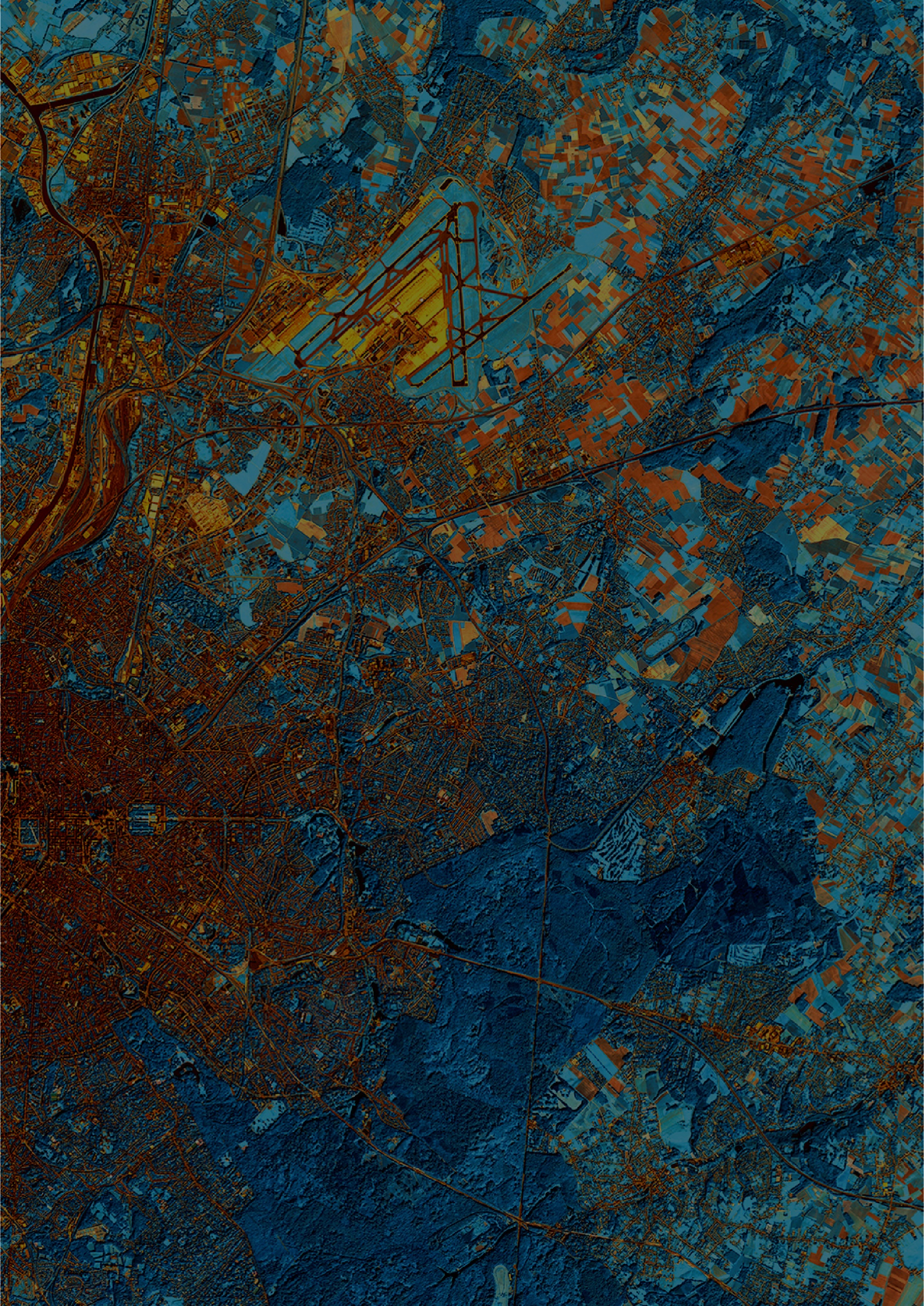 CARTA DE COMPROMISSO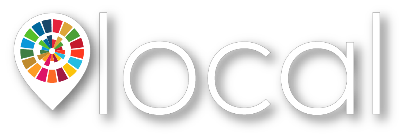 ODSlocalwww.odslocal.ptinfo@odslocal.ptAdesão à Plataforma Municipal dos Objetivos de Desenvolvimento Sustentável na qualidade de representante do Município, confirmo o interesse e disponibilidade do Município para participar na Plataforma ODSlocal - Plataforma Municipal dos Objetivos de Desenvolvimento Sustentável.A Plataforma ODSlocal é um projeto mobilizador e inclusivo que integra, entre outras componentes, um Portal online dinâmico, de base tecnológica, o qual permite visualizar e acompanhar os progressos de cada município em relação aos Objetivos de Desenvolvimento Sustentável (ODS), um Plano de Capacitação de agentes municipais e um Ciclo de Eventos de grande projeção mediática. OS 17 ODS constam da resolução da Organização das Nações Unidas (ONU) intitulada “Transformar o nosso Mundo: Agenda 2030 de Desenvolvimento Sustentável”, que entrou em vigor a 1 de janeiro de 2016 e será aplicada até 2030. Este documento aborda as várias dimensões do desenvolvimento sustentável e visa suscitar a mobilização quer dos meios humanos e recursos financeiros e tecnológicos indispensáveis, quer dos conhecimentos necessários para a sua efetiva concretização.Até 2030 há uma importante trajetória a percorrer às escalas global e nacional, mas também local. É aqui que todos somos chamados a contribuir: os objetivos são globais, mas as ações à escala municipal farão a diferença no cumprimento dos ODS no país e no mundo, sobretudo no difícil contexto atual. A Plataforma ODSlocal visa facilitar a concretização dos ODS nos vários municípios do continente e das regiões autónomas. Aproveitando esta oportunidade única, o Município  assumirá uma postura participativa no âmbito deste projeto.Deste modo, o Município signatário da presente Carta de Compromisso compromete-se a:Aderir ao Portal ODSlocal, uma ferramenta online inovadora que visa apoiar a integração dos ODS ao nível municipal, envolvendo o poder autárquico e a sociedade civil, através da adesão à Versão BASE da Plataforma ODSlocal (as funcionalidades disponíveis no portal diferem consoante o nível de adesão: Base vs. Avançada).Designar um técnico superior para acompanhar o desenvolvimento da Plataforma ODSlocal, a quem cabe, nomeadamente, o desempenho das seguintes tarefas:- Promover o envolvimento nas atividades de capacitação e nos Laboratórios de Sustentabilidade aquando da sua realização;- Disponibilizar informação no Portal ODSlocal através do mapeamento e divulgação de projetos locais de referência e de boas práticas municipais, respeitando rigorosamente os direitos de autor e propriedade intelectual de terceiros, abstendo-se de usar, reproduzir ou distribuir conteúdos protegidos sem a devida autorização, de acordo com as leis aplicáveis.DIREITOS E DEVERESVersão BASEAo subscrever a Carta de Compromisso integrando a Plataforma ODSlocal, o Município  tem direito a:Acesso administrativo à área privada do Portal ODSlocalModeração de projetos locais submetidos para mapeamento no portal ODSlocalGestão de boas práticas municipais até um limite de 5 visíveisAtualização automática de indicadores de referência (comuns a todos os municípios do país)Atualização automática de indicadores específicos do municípioAcesso ao helpdesk e apoio técnico básicoAcesso à conferência anual, selos e prémios ODSlocalIntegração na exposição mediática básica